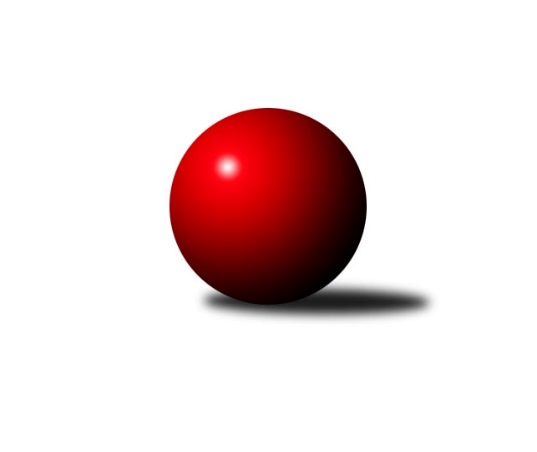 Č.4Ročník 2011/2012	8.10.2011Nejlepšího výkonu v tomto kole: 3310 dosáhlo družstvo: TJ Sokol Spořice 3.KLM A 2011/2012Výsledky 4. kolaSouhrnný přehled výsledků:TJ Jiskra Šabina 	- SKK Rokycany B	2:6	3166:3191	11.0:13.0	8.10.TJ Kovohutě Příbram 	- KK Konstruktiva Praha  B	3:5	3003:3015	11.0:13.0	8.10.TJ Slavoj Plzeň 	- CB Dobřany 	4:4	3007:3064	14.5:9.5	8.10.SK Uhelné sklady Praha 	- SKK Karlovy Vary 	5:3	3219:3158	11.0:13.0	8.10.TJ Sokol Spořice 	- TJ Jiskra Hazlov 	6:2	3310:3211	14.0:10.0	8.10.TJ Slovan Karlovy Vary 	- TJ VTŽ Chomutov 	7:1	3208:3022	17.5:6.5	8.10.Tabulka družstev:	1.	TJ Slovan Karlovy Vary	4	3	0	1	20.0 : 12.0 	51.5 : 44.5 	 3163	6	2.	KK Konstruktiva Praha  B	4	3	0	1	20.0 : 12.0 	51.0 : 45.0 	 3176	6	3.	SK Uhelné sklady Praha	4	3	0	1	18.0 : 14.0 	49.0 : 47.0 	 3225	6	4.	CB Dobřany	4	2	1	1	17.0 : 15.0 	48.0 : 48.0 	 3203	5	5.	SKK Karlovy Vary	4	2	0	2	18.0 : 14.0 	54.5 : 41.5 	 3151	4	6.	TJ Kovohutě Příbram	4	2	0	2	18.0 : 14.0 	53.0 : 43.0 	 3076	4	7.	TJ Sokol Spořice	4	2	0	2	16.0 : 16.0 	51.0 : 45.0 	 3312	4	8.	SKK Rokycany B	4	2	0	2	16.0 : 16.0 	46.0 : 50.0 	 3252	4	9.	TJ Jiskra Hazlov	4	2	0	2	16.0 : 16.0 	46.0 : 50.0 	 3178	4	10.	TJ VTŽ Chomutov	4	2	0	2	16.0 : 16.0 	42.5 : 53.5 	 3146	4	11.	TJ Slavoj Plzeň	4	0	1	3	9.0 : 23.0 	42.0 : 54.0 	 3076	1	12.	TJ Jiskra Šabina	4	0	0	4	8.0 : 24.0 	41.5 : 54.5 	 3115	0Podrobné výsledky kola:	 TJ Jiskra Šabina 	3166	2:6	3191	SKK Rokycany B	Bohumil Maněna	141 	 125 	 141 	130	537 	 2.5:1.5 	 534 	 132	134 	 138	130	Martin Maršálek	Patrik Šebesta 	138 	 125 	 145 	132	540 	 2:2 	 545 	 145	112 	 143	145	Štěpán Šreiber	Miroslav Bubla	125 	 133 	 139 	121	518 	 1:3 	 532 	 132	136 	 136	128	Bedřich Varmuža	Petr Beneš	120 	 122 	 141 	132	515 	 2.5:1.5 	 507 	 130	122 	 129	126	Václav Fűrst	Jiří Kačírek	139 	 123 	 142 	116	520 	 2:2 	 521 	 137	124 	 133	127	Josef Pauch	Jiří Beneš	140 	 134 	 145 	117	536 	 1:3 	 552 	 149	140 	 118	145	Petr Fararozhodčí: Nejlepší výkon utkání: 552 - Petr Fara	 TJ Kovohutě Příbram 	3003	3:5	3015	KK Konstruktiva Praha  B	Petr Polák	135 	 128 	 115 	112	490 	 3:1 	 463 	 117	117 	 111	118	Pavel Wohlmuth	Luboš Řezáč	125 	 122 	 126 	129	502 	 2:2 	 487 	 132	130 	 115	110	Jaroslav ml. Pleticha ml.	David Hošek	101 	 124 	 122 	136	483 	 1:3 	 482 	 115	133 	 123	111	Ondřej Šárovec	Václav Pinc	127 	 104 	 126 	124	481 	 1:3 	 516 	 128	136 	 130	122	Jiří Makovička	Tomáš Číž	135 	 140 	 136 	138	549 	 3:1 	 529 	 148	125 	 128	128	Jan Barchánek	Oldřich Hendl	112 	 120 	 132 	134	498 	 1:3 	 538 	 138	143 	 117	140	Pavel Kohlíčekrozhodčí: Nejlepší výkon utkání: 549 - Tomáš Číž	 TJ Slavoj Plzeň 	3007	4:4	3064	CB Dobřany 	Milan Findejs	112 	 117 	 122 	132	483 	 1:3 	 563 	 143	155 	 137	128	Josef Fišer ml.	Karel Bok	123 	 143 	 124 	115	505 	 3:1 	 501 	 117	141 	 114	129	Martin Provazník	Jiří Vavřička	122 	 131 	 121 	129	503 	 2:2 	 496 	 129	108 	 137	122	Milan Vrabec	Josef Kreutzer	126 	 133 	 127 	126	512 	 4:0 	 470 	 113	124 	 112	121	Pavel Sloup *1	Petr Harmáček	128 	 118 	 115 	146	507 	 1:3 	 545 	 138	138 	 131	138	Jiří Kodalík	Josef Hořejší	120 	 133 	 123 	121	497 	 3.5:0.5 	 489 	 120	132 	 122	115	Jan Koubskýrozhodčí: střídání: *1 od 70. hodu Jaroslav OttoNejlepší výkon utkání: 563 - Josef Fišer ml.	 SK Uhelné sklady Praha 	3219	5:3	3158	SKK Karlovy Vary 	David Kuděj	148 	 131 	 138 	134	551 	 0:4 	 568 	 149	135 	 149	135	Ladislav ml. Urban	Evžen Valtr	125 	 119 	 133 	133	510 	 1:3 	 553 	 145	133 	 121	154	Pavel Boháč	Antonín Knobloch	128 	 131 	 162 	137	558 	 3:1 	 495 	 141	121 	 120	113	Zdeněk Pavlík	Josef Dvořák	152 	 121 	 155 	127	555 	 3:1 	 518 	 135	134 	 125	124	Petr Čolák	Zdeněk Slezák	147 	 118 	 136 	127	528 	 3:1 	 473 	 127	122 	 103	121	Ladislav Urban	Stanislav Schuh	130 	 123 	 138 	126	517 	 1:3 	 551 	 123	134 	 143	151	Lubomír Martinekrozhodčí: Nejlepší výkon utkání: 568 - Ladislav ml. Urban	 TJ Sokol Spořice 	3310	6:2	3211	TJ Jiskra Hazlov 	Oldřich Fadrhons	145 	 137 	 133 	144	559 	 1:3 	 568 	 131	139 	 149	149	Petr Hájek	Jan Hák	126 	 133 	 140 	131	530 	 2:2 	 529 	 138	128 	 126	137	Petr Haken	František Dobiáš	124 	 156 	 125 	148	553 	 3:1 	 534 	 122	140 	 147	125	Vladimír Veselý st.	Oldřich ml. Lukšík ml.	130 	 142 	 119 	134	525 	 2:2 	 529 	 139	133 	 132	125	Michael Wittwar	Martin Beran	120 	 154 	 148 	149	571 	 3:1 	 525 	 144	124 	 132	125	Stanislav Novák	Oldřich st. Lukšík st.	152 	 146 	 136 	138	572 	 3:1 	 526 	 121	125 	 143	137	Ota Maršát st.rozhodčí: Nejlepší výkon utkání: 572 - Oldřich st. Lukšík st.	 TJ Slovan Karlovy Vary 	3208	7:1	3022	TJ VTŽ Chomutov 	Johannes Luster	146 	 120 	 122 	130	518 	 2.5:1.5 	 489 	 124	112 	 123	130	Karel Valeš	Václav Hlaváč st.	131 	 133 	 143 	123	530 	 4:0 	 497 	 123	129 	 125	120	Martin Černý	František Průša	140 	 128 	 114 	126	508 	 1:3 	 513 	 148	116 	 115	134	Robert st. Suchomel st.	Miroslav Handšuh	135 	 132 	 127 	135	529 	 2:2 	 510 	 120	136 	 114	140	Stanislav st. Šmíd st.	Tomáš Pavlík	132 	 147 	 133 	152	564 	 4:0 	 494 	 124	114 	 127	129	Zdeněk Černý	Pavel Staša	139 	 146 	 135 	139	559 	 4:0 	 519 	 111	143 	 133	132	Luboš Havelrozhodčí: Nejlepší výkon utkání: 564 - Tomáš PavlíkPořadí jednotlivců:	jméno hráče	družstvo	celkem	plné	dorážka	chyby	poměr kuž.	Maximum	1.	Oldřich st. Lukšík  st.	TJ Sokol Spořice 	574.33	375.3	199.0	1.7	3/3	(595)	2.	Josef Fišer  ml.	CB Dobřany 	562.25	368.5	193.8	2.0	4/4	(587)	3.	Jan Barchánek 	KK Konstruktiva Praha  B	561.17	372.8	188.3	3.2	3/3	(595)	4.	Ladislav ml. Urban 	SKK Karlovy Vary 	559.75	371.3	188.5	2.8	4/4	(568)	5.	David Kuděj 	SK Uhelné sklady Praha 	559.17	366.0	193.2	3.3	3/3	(570)	6.	Martin Beran 	TJ Sokol Spořice 	558.83	373.2	185.7	6.2	3/3	(571)	7.	Josef Pauch 	SKK Rokycany B	557.50	371.3	186.2	3.2	3/3	(581)	8.	Pavel Kohlíček 	KK Konstruktiva Praha  B	553.33	370.7	182.7	3.2	3/3	(582)	9.	Petr Fara 	SKK Rokycany B	552.83	362.0	189.5	3.0	3/3	(579)	10.	Jiří Kodalík 	CB Dobřany 	551.67	356.3	195.3	1.3	3/4	(564)	11.	Petr Hájek 	TJ Jiskra Hazlov 	550.33	364.2	186.2	3.3	3/3	(568)	12.	Štěpán Šreiber 	SKK Rokycany B	550.33	368.2	182.2	3.7	3/3	(569)	13.	Jan Hák 	TJ Sokol Spořice 	549.67	367.3	182.3	5.2	3/3	(561)	14.	Tomáš Pavlík 	TJ Slovan Karlovy Vary 	549.00	372.3	176.7	5.2	2/2	(564)	15.	Oldřich Fadrhons 	TJ Sokol Spořice 	547.50	377.0	170.5	5.2	3/3	(559)	16.	Oldřich Hendl 	TJ Kovohutě Příbram 	545.50	353.5	192.0	3.3	2/2	(565)	17.	František Dobiáš 	TJ Sokol Spořice 	541.50	369.8	171.7	5.8	3/3	(556)	18.	Evžen Valtr 	SK Uhelné sklady Praha 	541.33	366.7	174.7	3.8	3/3	(562)	19.	Luboš Havel 	TJ VTŽ Chomutov 	540.67	362.7	178.0	4.3	3/3	(575)	20.	Zbyněk Vytiska 	TJ VTŽ Chomutov 	540.50	369.5	171.0	5.5	2/3	(543)	21.	Oldřich ml. Lukšík  ml.	TJ Sokol Spořice 	539.83	371.3	168.5	4.0	3/3	(560)	22.	Martin Maršálek 	SKK Rokycany B	539.67	358.3	181.3	7.3	3/3	(563)	23.	Martin Černý 	TJ VTŽ Chomutov 	539.50	375.3	164.2	5.2	3/3	(573)	24.	Vladimír Veselý  st.	TJ Jiskra Hazlov 	537.17	365.8	171.3	6.3	3/3	(553)	25.	Miroslav Handšuh 	TJ Slovan Karlovy Vary 	536.75	368.3	168.5	6.8	2/2	(540)	26.	Zdeněk Slezák 	SK Uhelné sklady Praha 	536.67	358.0	178.7	5.3	3/3	(570)	27.	Pavel Kučera 	TJ Jiskra Šabina 	536.00	366.3	169.7	3.7	3/3	(552)	28.	Lubomír Martinek 	SKK Karlovy Vary 	535.50	358.3	177.3	3.3	4/4	(551)	29.	Stanislav st. Šmíd  st.	TJ VTŽ Chomutov 	535.00	364.2	170.8	5.2	3/3	(575)	30.	Josef Dvořák 	SK Uhelné sklady Praha 	534.00	340.2	193.8	1.3	3/3	(571)	31.	Jiří Beneš 	TJ Jiskra Šabina 	532.33	371.0	161.3	10.2	3/3	(570)	32.	Jiří Makovička 	KK Konstruktiva Praha  B	531.00	353.0	178.0	3.5	2/3	(546)	33.	Antonín Knobloch 	SK Uhelné sklady Praha 	530.67	352.2	178.5	4.3	3/3	(566)	34.	Martin Provazník 	CB Dobřany 	530.50	355.3	175.3	4.3	4/4	(576)	35.	Stanislav Novák 	TJ Jiskra Hazlov 	530.50	356.3	174.2	5.0	3/3	(583)	36.	Karel Bok 	TJ Slavoj Plzeň 	530.33	356.5	173.8	5.0	3/3	(570)	37.	Jan Vank 	SKK Karlovy Vary 	529.33	349.7	179.7	3.0	3/4	(562)	38.	Josef Hořejší 	TJ Slavoj Plzeň 	527.83	357.7	170.2	2.3	3/3	(556)	39.	Petr Haken 	TJ Jiskra Hazlov 	527.17	356.3	170.8	4.5	3/3	(536)	40.	Robert st. Suchomel  st.	TJ VTŽ Chomutov 	527.00	346.0	181.0	8.0	2/3	(541)	41.	Pavel Boháč 	SKK Karlovy Vary 	526.00	350.3	175.7	3.3	3/4	(553)	42.	Bohumil Maněna 	TJ Jiskra Šabina 	525.25	364.8	160.5	4.0	2/3	(538)	43.	Václav Fűrst 	SKK Rokycany B	525.17	352.2	173.0	4.5	3/3	(589)	44.	Bedřich Varmuža 	SKK Rokycany B	525.17	358.0	167.2	6.0	3/3	(570)	45.	Milan Vrabec 	CB Dobřany 	524.50	350.5	174.0	7.5	4/4	(578)	46.	Ota Maršát  st.	TJ Jiskra Hazlov 	522.17	356.2	166.0	5.8	3/3	(553)	47.	Stanislav Schuh 	SK Uhelné sklady Praha 	521.67	356.0	165.7	5.7	3/3	(538)	48.	Petr Beneš 	TJ Jiskra Šabina 	521.00	359.5	161.5	4.7	3/3	(569)	49.	Jaroslav ml. Pleticha  ml.	KK Konstruktiva Praha  B	519.67	344.5	175.2	3.8	3/3	(572)	50.	David Hošek 	TJ Kovohutě Příbram 	519.50	351.2	168.3	4.3	2/2	(537)	51.	Jakub Hlava 	KK Konstruktiva Praha  B	519.00	359.0	160.0	9.5	2/3	(528)	52.	Jan Koubský 	CB Dobřany 	517.67	344.7	173.0	2.7	3/4	(540)	53.	Václav Hlaváč  st.	TJ Slovan Karlovy Vary 	516.17	352.2	164.0	5.3	2/2	(533)	54.	Petr Polák 	TJ Kovohutě Příbram 	514.50	351.5	163.0	4.8	2/2	(548)	55.	Jiří Kačírek 	TJ Jiskra Šabina 	512.50	351.5	161.0	6.5	2/3	(520)	56.	Petr Harmáček 	TJ Slavoj Plzeň 	512.33	340.3	172.0	5.2	3/3	(521)	57.	Pavel Staša 	TJ Slovan Karlovy Vary 	512.17	355.2	157.0	8.3	2/2	(559)	58.	Milan Findejs 	TJ Slavoj Plzeň 	511.50	355.3	156.2	8.2	3/3	(530)	59.	Michael Wittwar 	TJ Jiskra Hazlov 	511.00	348.0	163.0	8.2	3/3	(529)	60.	Tomáš Číž 	TJ Kovohutě Příbram 	510.75	342.5	168.3	2.3	2/2	(549)	61.	Karel Valeš 	TJ VTŽ Chomutov 	510.67	354.7	156.0	8.0	3/3	(536)	62.	Pavel Wohlmuth 	KK Konstruktiva Praha  B	510.50	348.3	162.2	5.0	3/3	(562)	63.	Ondřej Šárovec 	KK Konstruktiva Praha  B	510.17	340.5	169.7	3.7	3/3	(571)	64.	Miroslav Bubla 	TJ Jiskra Šabina 	510.17	341.7	168.5	5.2	3/3	(539)	65.	Patrik Šebesta  	TJ Jiskra Šabina 	507.50	357.0	150.5	6.0	2/3	(540)	66.	Josef Kreutzer 	TJ Slavoj Plzeň 	505.67	337.2	168.5	5.3	3/3	(531)	67.	Ladislav Urban 	SKK Karlovy Vary 	505.50	354.5	151.0	14.0	4/4	(523)	68.	Jiří Hojsák 	TJ Slovan Karlovy Vary 	504.25	353.3	151.0	6.5	2/2	(530)	69.	Roman Folta 	TJ VTŽ Chomutov 	498.50	347.0	151.5	8.0	2/3	(507)	70.	Petr Kříž 	TJ Kovohutě Příbram 	496.00	348.0	148.0	6.0	2/2	(501)	71.	Zdeněk Černý 	TJ VTŽ Chomutov 	490.50	352.3	138.3	11.8	2/3	(522)	72.	Václav Pinc 	TJ Kovohutě Příbram 	489.00	333.3	155.7	6.7	2/2	(518)	73.	Jiří Vavřička 	TJ Slavoj Plzeň 	469.50	326.5	143.0	10.0	2/3	(503)		Libor Bureš 	SKK Rokycany B	573.00	383.0	190.0	4.0	1/3	(573)		František Průša 	TJ Slovan Karlovy Vary 	550.33	365.0	185.3	4.3	1/2	(587)		Johannes Luster 	TJ Slovan Karlovy Vary 	544.50	366.5	178.0	4.0	1/2	(571)		Petr Čolák 	SKK Karlovy Vary 	533.50	363.0	170.5	6.0	2/4	(549)		Jaroslav Otto 	CB Dobřany 	531.50	352.5	179.0	4.5	2/4	(546)		Zbyněk Sedlák 	SK Uhelné sklady Praha 	528.00	355.0	173.0	5.0	1/3	(528)		Martin Trakal 	TJ Slovan Karlovy Vary 	527.00	356.0	171.0	6.0	1/2	(527)		Pavel Sloup 	CB Dobřany 	525.00	354.5	170.5	4.5	2/4	(547)		Václav Kříž  ml.	TJ Slavoj Plzeň 	525.00	367.0	158.0	5.0	1/3	(525)		Zdeněk Pavlík 	SKK Karlovy Vary 	508.00	358.0	150.0	9.0	2/4	(521)		Jiří Opatrný 	TJ Slavoj Plzeň 	506.00	348.0	158.0	5.0	1/3	(506)		Jaroslav Roj 	TJ Kovohutě Příbram 	503.00	345.5	157.5	3.5	1/2	(505)		Luboš Řezáč 	TJ Kovohutě Příbram 	502.00	337.0	165.0	7.0	1/2	(502)		Jaroslav Nový 	TJ Jiskra Šabina 	469.00	332.0	137.0	7.0	1/3	(469)Sportovně technické informace:Starty náhradníků:registrační číslo	jméno a příjmení 	datum startu 	družstvo	číslo startu
Hráči dopsaní na soupisku:registrační číslo	jméno a příjmení 	datum startu 	družstvo	Program dalšího kola:5. kolo15.10.2011	so	9:00	KK Konstruktiva Praha  B - TJ Slavoj Plzeň 	15.10.2011	so	10:00	SKK Rokycany B - TJ Slovan Karlovy Vary 	15.10.2011	so	10:00	TJ Jiskra Hazlov  - TJ Jiskra Šabina 	15.10.2011	so	14:00	TJ VTŽ Chomutov  - TJ Kovohutě Příbram 	15.10.2011	so	14:00	SKK Karlovy Vary  - TJ Sokol Spořice 	15.10.2011	so	14:00	CB Dobřany  - SK Uhelné sklady Praha 	Nejlepší šestka kola - absolutněNejlepší šestka kola - absolutněNejlepší šestka kola - absolutněNejlepší šestka kola - absolutněNejlepší šestka kola - dle průměru kuželenNejlepší šestka kola - dle průměru kuželenNejlepší šestka kola - dle průměru kuželenNejlepší šestka kola - dle průměru kuželenNejlepší šestka kola - dle průměru kuželenPočetJménoNázev týmuVýkonPočetJménoNázev týmuPrůměr (%)Výkon2xOldřich st. Lukšík st.Spořice5722xJosef Fišer ml.Dobřany110.495631xMartin BeranSpořice5711xTomáš ČížPříbram108.445491xLadislav ml. UrbanSKK K.Vary5681xJiří KodalíkDobřany106.965451xPetr HájekHazlov5682xPavel KohlíčekKonstruktiva  B106.275381xTomáš PavlíkSn. K.Vary5642xOldřich st. Lukšík st.Spořice106.235723xJosef Fišer ml.Dobřany5631xMartin BeranSpořice106.04571